DECLARACIÓN JURADA – Formulario de Cierre de AML – Placas y Baldosas CerámicasSeñoresSecretaria de Comercio InteriorDirección Nacional de Reglamentos Técnicos S___________/___________DRef.: Res. S.C.I. N° 910/2021Buenos Aires,Por la presente, y en carácter de DECLARACIÓN JURADA la empresa cuya razón social es , C.U.I.T. N° , cuya actividad económica primaria es , R.U.M.P. N° , con domicilio legal en , Código Postal , Correo Electrónico , representada por , con D.N.I. N° , desempeñando el cargo de , garantizando la veracidad de la información sobre los productos que se detallan seguidamente, se dirige a Uds. con el objeto de informar, conforme lo reglamentado por la Res. S.C.I. N° 910/21 y como se evidencia en el material fotográfico adjunto, la finalización del proceso de marcado o grabado de los productos despachados por la oficialización N°  , iniciado en el expediente original N° .La empresa se compromete a no transferir ni disponer de la mercadería dentro de los 10 (diez) días hábiles desde la presentación de este cierre, y a mantenerla disponible a piso para facilitar su fiscalización. Asimismo, se compromete a informar si se efectúa un cambio de depósito, dentro de los 5 (cinco) días siguientes de producido.La información presentada es en carácter de declaración jurada conformada por datos verídicos. Ante cualquier falseamiento, incumplimiento o adulteración de la presente, la empresa será pasible de sanción en el marco del Decreto N° 274/2019 y la Ley N° 24.240 y en sus normas complementarias, modificatorias y accesorias.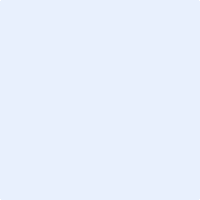 